santa María de Maipú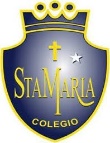 Departamento de artes, tecnología y música.Correo: musicaprimerciclo.smm@gmail.comCanal de YouTube: Departamento de Artes SMM. Nivel: Cuarto Básico    Link: https://youtu.be/-HbWR3LJXG0Guía de autoaprendizaje Nº19 MÚSICANombre_______________________________________ Curso: _______ Fecha: ______Mazamorrita (letra)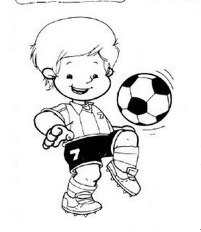 Actividad: responde las siguientes preguntas.Qué líquido es saludable:Bebidas gaseosasJugo en botellaAgua.Un desayuno saludable debe contener:FrutasfrituraslecheA y C son correctas.La alimentación saludable consiste en:Comer solo frutasComer solo verdurasComer poco panTener una dieta balanceada y variada de alimentos,Actividad: Ayuda a nuestro amigo a escoger solo los alimentos saludables. Únelos.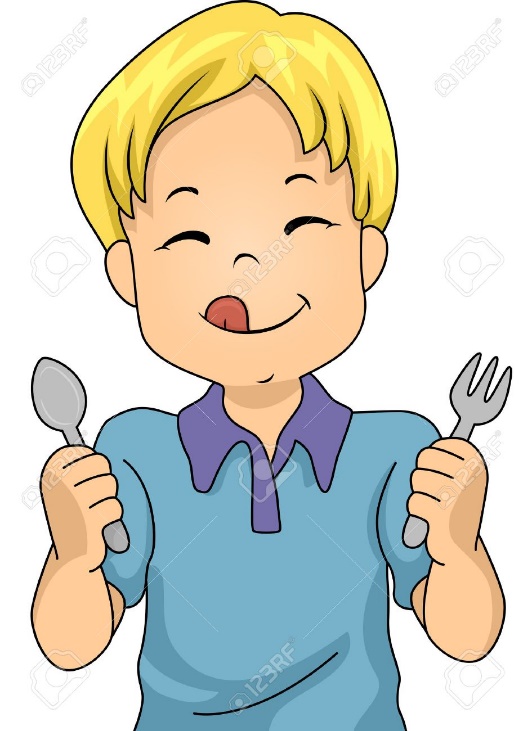 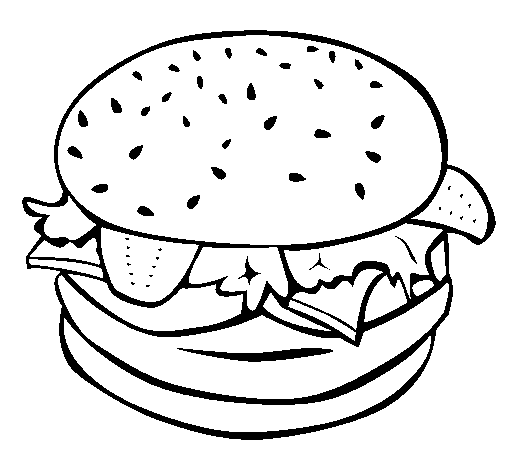 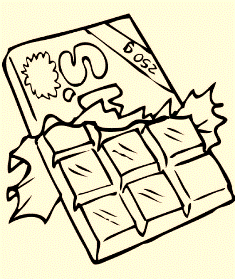 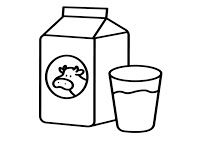 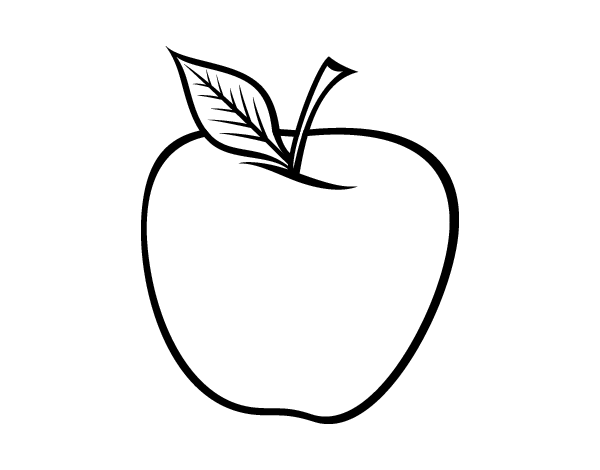 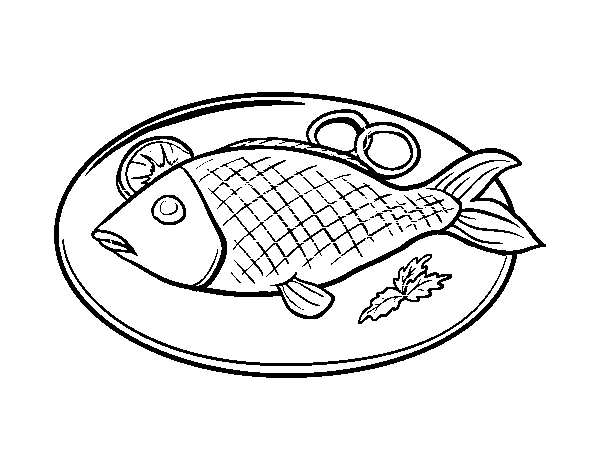 